§41.  Election; qualifications; term; removal; vacancies; recordsPort wardens must be elected in any city or town situated on navigable waters upon the petition of 10 or more citizens engaged in commercial pursuits therein.  [RR 2021, c. 2, Pt. B, §226 (COR).]If in such city or town there is a board of trade duly incorporated, that board shall annually elect the port warden. Otherwise the municipal officers thereof shall annually elect the port warden.  [RR 2021, c. 2, Pt. B, §226 (COR).]Port wardens must have commercial or nautical experience and hold office one year from each election and until others are qualified in their stead, except when removed for cause or when elected to serve out an unexpired term. They must be sworn faithfully to perform their duties.  [RR 2021, c. 2, Pt. B, §226 (COR).]Boards of trade, by their managers, or municipal officers shall forthwith on complaint of any person aggrieved, after hearing, remove for cause any port warden by them elected, and all vacancies must be filled by those authorities.  [RR 2021, c. 2, Pt. B, §226 (COR).]Port wardens shall make a record of their doings and keep the same in their office for inspection at any time, free of charge, by any person interested therein.SECTION HISTORYRR 2021, c. 2, Pt. B, §226 (COR). The State of Maine claims a copyright in its codified statutes. If you intend to republish this material, we require that you include the following disclaimer in your publication:All copyrights and other rights to statutory text are reserved by the State of Maine. The text included in this publication reflects changes made through the First Regular and First Special Session of the 131st Maine Legislature and is current through November 1, 2023
                    . The text is subject to change without notice. It is a version that has not been officially certified by the Secretary of State. Refer to the Maine Revised Statutes Annotated and supplements for certified text.
                The Office of the Revisor of Statutes also requests that you send us one copy of any statutory publication you may produce. Our goal is not to restrict publishing activity, but to keep track of who is publishing what, to identify any needless duplication and to preserve the State's copyright rights.PLEASE NOTE: The Revisor's Office cannot perform research for or provide legal advice or interpretation of Maine law to the public. If you need legal assistance, please contact a qualified attorney.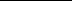 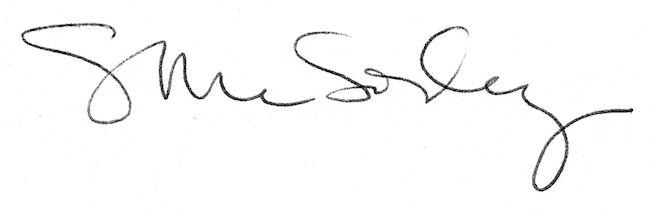 